Honors English 10: Autobiography Assignment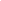  
_________________________________________________________________________________________AUTOBIOGRAPHY ASSIGNMENT 

You will be writing a paper about your own life. Your paper should be typed (using the iPads) and minimally 1 full page (single-spaced, Times New Roman, 12 point font).  You may use the ideas below as a guide.  You may add to or omit some of the information, but you need to use the basic structure listed below. 
Begin by listing information and ideas on this sheet of paper as a means of brainstorming before you write.  When you go to actually write out your paper, make sure you write a topic sentence for each paragraph. Develop the paragraphs by supplying details. I. INTRODUCTION name; where and when you were born; where you live; where you go to school; family members; your three best qualities; any other interesting/relevant information that you feel adequately introduces you as a person. 





II. FACTS schools you have attended; In what classes are you presently enrolled?; friends; three activities that you like; special skills, places where you have visited or lived; 





III. ONE INCIDENT a memory of an interesting or exciting event; OR how someone helped you; OR a person you admire; 





IV. YOUR FUTURE What are your plans for after high school? job; education; marriage; why? 





V. CONCLUSION What or who is important in your life? Why? Who do you want to be like? Where do you want to be in 2018 or 2020? Why is your life important? 





